RADNO VRIJEME PEDAGOGAOŽUJAK 2019.Radno vrijeme: 8,00 - 14,00 satiMaja Greganović, mag. ped.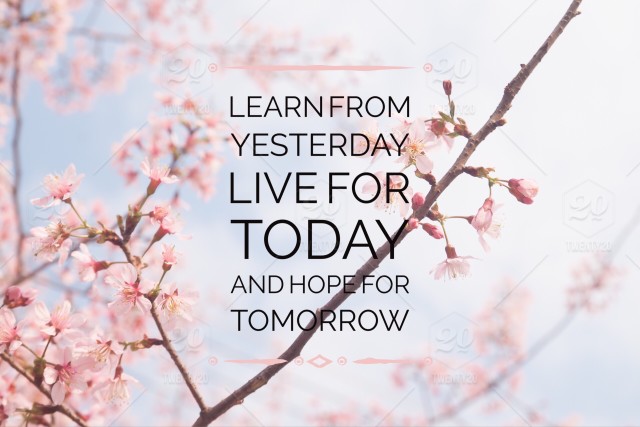 PONUTOSRIČETPETSUBNED12345678910111213141516171819202122232425262728293031